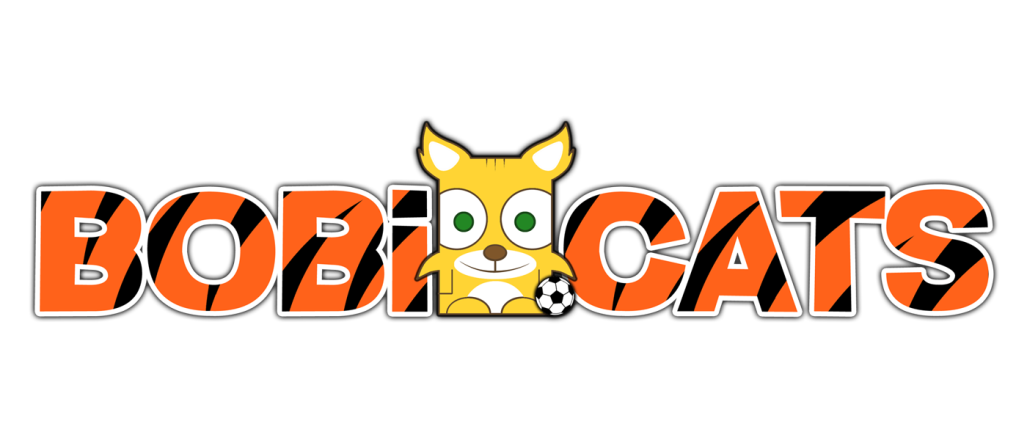 DISABILITY FOOTBALL CENTRE - APPLICATION FORMContact Information – OrganisationAbout the SessionPlease send completed forms to:-Jonathan ColesBerks & Bucks Football Association1st Floor, Stratton Court,Kimber Road,Abingdon, OxfordshireOX14 1SGor scan and email to jonathan.coles@berks-bucksfa.comWe aim to review all applications within 2 weeks of submission. Further information may need to be provided following your initial application. All applications will be notified of all final decisions.Club NameLead Contact NameContact Telephone NumberContact EmailSession Location (Facility Name)Session Location (Facility Name)Facility AddressFacility AddressPlanned Session TimesPlanned Session TimesPlanned Session Dates(Please list only 10 dates)Allow at least 6 weeks between application and the proposed start date. Two weeks to review your application and 4 weeks to promote.Planned Session Dates(Please list only 10 dates)Allow at least 6 weeks between application and the proposed start date. Two weeks to review your application and 4 weeks to promote.Lead Coach NameLead Coach NameLead Coach FAN NumberLead Coach FAN NumberAssistant Coach Name Assistant Coach Name Assistant Coach FAN Number Assistant Coach FAN Number Designated Safeguarding Officer NameDesignated Safeguarding Officer NameDesignated Safeguarding Officer FAN NumberDesignated Safeguarding Officer FAN NumberDoes your club have a safeguarding policy?YES     /     NOYES     /     NODoes your venue comply with H&S Regulations?YES     /     NOPlease briefly describe how you plan to use the BOBiCats funding? (£300)Please briefly describe how you plan to use the BOBiCats funding? (£300)Please briefly describe how you plan to use the BOBiCats funding? (£300)Please briefly describe how you plan to use the BOBiCats funding? (£300)Please briefly describe how you plan to use the BOBiCats funding? (£300)Please briefly describe how you will promote your BOBiCats Session?Please provide the best address to send the BOBiCats Equipment (10 Nike Footballs)SignatureDate